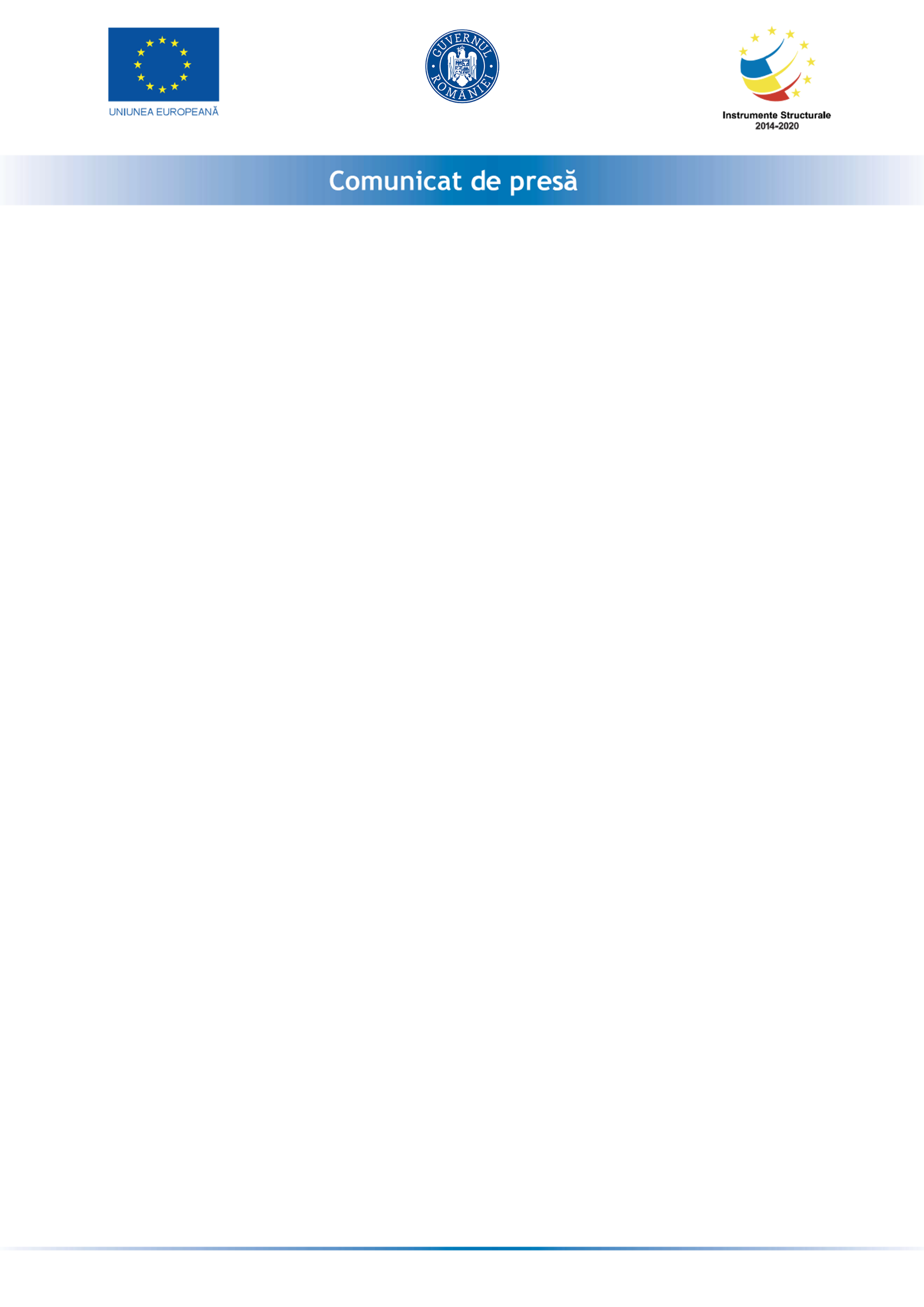 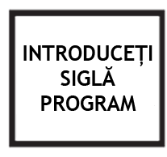 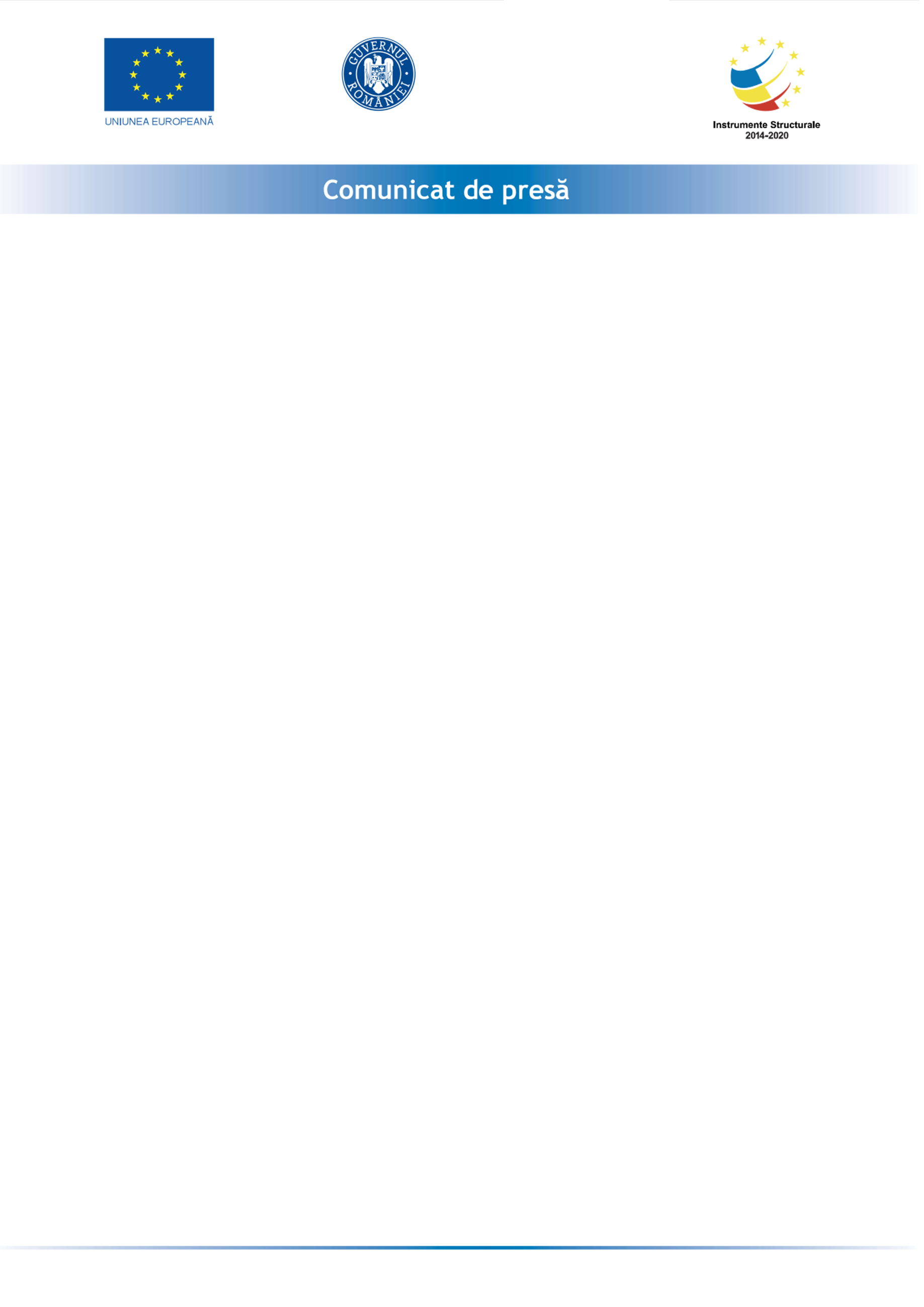 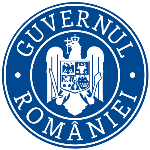 Școala Gimnazială Nr.1 din comuna Săbăreni,județul Giurgiu a câștigat un proiect cu finanțare nerambursabilă proiectul  „DREAM- DEZVOLTARE REGIONALĂ A EDUCAȚIEI PRIN ACȚIUNI MĂSURABILE”POCU/74/6/18/108220 al cărui scop constă în prevenirea și diminuarea părăsirii timpurii a școlii, încurajarea înscrierii în sistemul de învățământ preuniversitar obligatoriu pentru un numar de 326 de copii și facilitarea reintegrării în sistemul educațional a unui numar de 60 de tineri și adulți care au abandonat timpuriu sistemul educațional.Proiectul va aduce valoare adaugată în dezvoltarea unui sistem educațional incluziv, în care resursele umane dispun de competențe transversale necesare gestionării situațiilor de abandon școlar și preșcolarii și elevii beneficiază de măsuri specializate și adaptate în vederea creșterii accesului la educație.Astfel, proiectul „DREAM- Dezvoltare Regională A Educației Prin Acțiuni Măsurabile” va contribui la realizarea obiectivelor prin:ameliorarea și diversificarea serviciilor educaționale prin structurarea procesului de predare și actualizarea infrastructurii Educaționale după principiile directoare ale unei metodologii de tip „Gradiniță și Școală prietenoasă” creșterea numărului de preșcolari și elevi ai ciclului primar și gimnazial care să beneficieze de măsuri preventive/corective de părăsire timpurie a școlii;creșterea numărului de copii și părinți/tutori care beneficiază de activități de consiliere și mediere; În acest sens vor fi prevăzute măsuri specifice care să combată majoritatea cauzelor identificate:Furnizarea de sprijin material (rechizite, îmbrăcăminte și încălțăminte) pentru un număr de 230 de elevi și 56 preșcolari;Educație și consiliere parentală pentru 326 de părinți/tutori;Derularea unui program de educație pentru sănătate, igienă și nutriție pentru elevi și părinți;Crearea unui program de tip ”Școală după Școală” de care vor beneficia 40 de elevi;Oferirea unei game largi de activități extracurriculare (cercuri, tabere, excursii, workshop-uri, vizite de informare la licee din regiune pentru elevii clasei a VIII-a) menite să contribuie la dezvoltarea personală a copiilor și să faciliteze tranziția acestora la următorul ciclu de învățământ (gimnazial/liceal);Promovarea unui mediu prietenos prin implementarea conceptului de „Școala/Grădiniță prietenoasă”;Amenajarea unui laborator de informatică;Facilitarea reintegrarii in sistemul educational a tinerilor si adultilor cu varste cuprinse intre 25 si 64 de ani, prin derularea unor activitati continue de identificare si recrutare a acestora in vederea inscrierii in cadrul unui program de tip „A doua sansa”, destinat atat persoanelor care nu au definitivat ciclul primar de invatamant, cat si celor care au abandonat studiile in ciclul secundar inferiorProiectul se adreseaza urmatoarelor categorii de grup tinta:• 40 de copii cu vârsta antepreșcolară din zona de circumscripție a unității de învățământ.• 56 de copii de vârsta preșcolară care fac parte din grupuri cu risc de părăsire timpurie a școlii;• 230 de elevi care fac parte din grupuri cu risc de părăsire timpurie a școlii;• 326 de părinți ai antepreșcolarilor, preșcolarilor și elevilor aflați în risc educațional;• 60 de persoane care nu au finalizat învățământul obligatoriu, dintre care 12 de persoane pentru învățământul primar și 48 de persoane pentru învățământul secundar inferiorProiectul se derulează pe o perioadă de 36 luni contractul de finanțare a fost semnat în data de 18 aprilie 2018 de către Ministerul Fondurilor Europene acordându-se o finanțare totală de 3.504.544,36 RON din care 3.434.453,32 RON sunt nerambursabili. Proiectul se derulează cu sprijinul Primăriei Comunei Săbăreni prin susținerea financiară a contribuției necesare pentru derularea proiectului pe parcursul celor 3 ani de implementare. Valoarea cofinanțării asigurată de Primăria Comunei Săbăreni este  de 70.091,04 RON, respectiv 2% din valoarea totală a proiectului.Proiect cofinanțat din  prin Programul Prof.Băjescu Florentina – Manager de proiectE-mail dream.sabareni@gmail.com